Zrenjanin: 28.02.2018. god.Del. broj:  13-304 OBAVEŠTENJE                                           O ZAKLJUČENOM UGOVORU1. Naručilac: OPŠTA BOLNICA “Đorđe Joanović” Zrenjanin dr Vase Savića broj 5, Zrenjanin2. Redni  broj nabavke: 35/20173. Predmet javne nabavke: dobra – Sveže povrće i voće        Naziv i oznaka  iz opšteg rečnika nabavke: 4. Kriterijum za dodelu ugovora: Najniža ponuđena cena5. Datum donošenja Odluke o dodeli ugovora: 14.12.2017. god.6. Datum zaključenja ugovora: 10.01.2018. god.7. Period važenja ugovora: 11 meseci									Komisija za JN 35/2017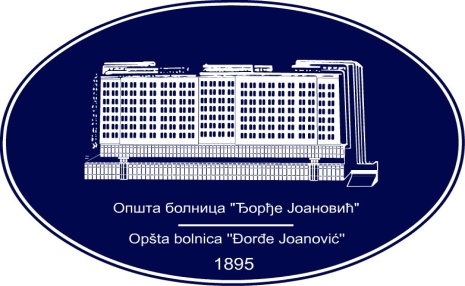 REPUBLIKA SRBIJA - AP VOJVODINAOPŠTA BOLNICA “Đorđe Joanović”Zrenjanin, ul. Dr Vase Savića br. 5Tel: (023) 536-930; centrala 513-200; lokal 3204Fax: (023) 564-104PIB 105539565    matični broj: 08887535Žiro račun kod Uprave za javna plaćanja 840-17661-10E-mail: bolnicazr@ptt.rs        www.bolnica.org.rsPovrće - 03221000Voće i koštunjavo voće - 03222000Broj parti.Naziv partijeUgovorena vrednost bez PDV-aBroj primlje. ponudaNajviša/najniža ponuđena cena bez PDV-aNajviša/najniža ponuđena cena kod prihvatljivih ponuda bez PDV-aOsnovni podaci o dobavljaču1Sveže povrće2.061.100,0022.293.070,00 2.061.100,002.061.100,002.061.100,00Palanka promet d.o.o. Smederevska Palanka2Sveže voće364.380,002365.450,00 364.380,00 364.380,00 364.380,00 Palanka promet d.o.o. Smederevska Palanka